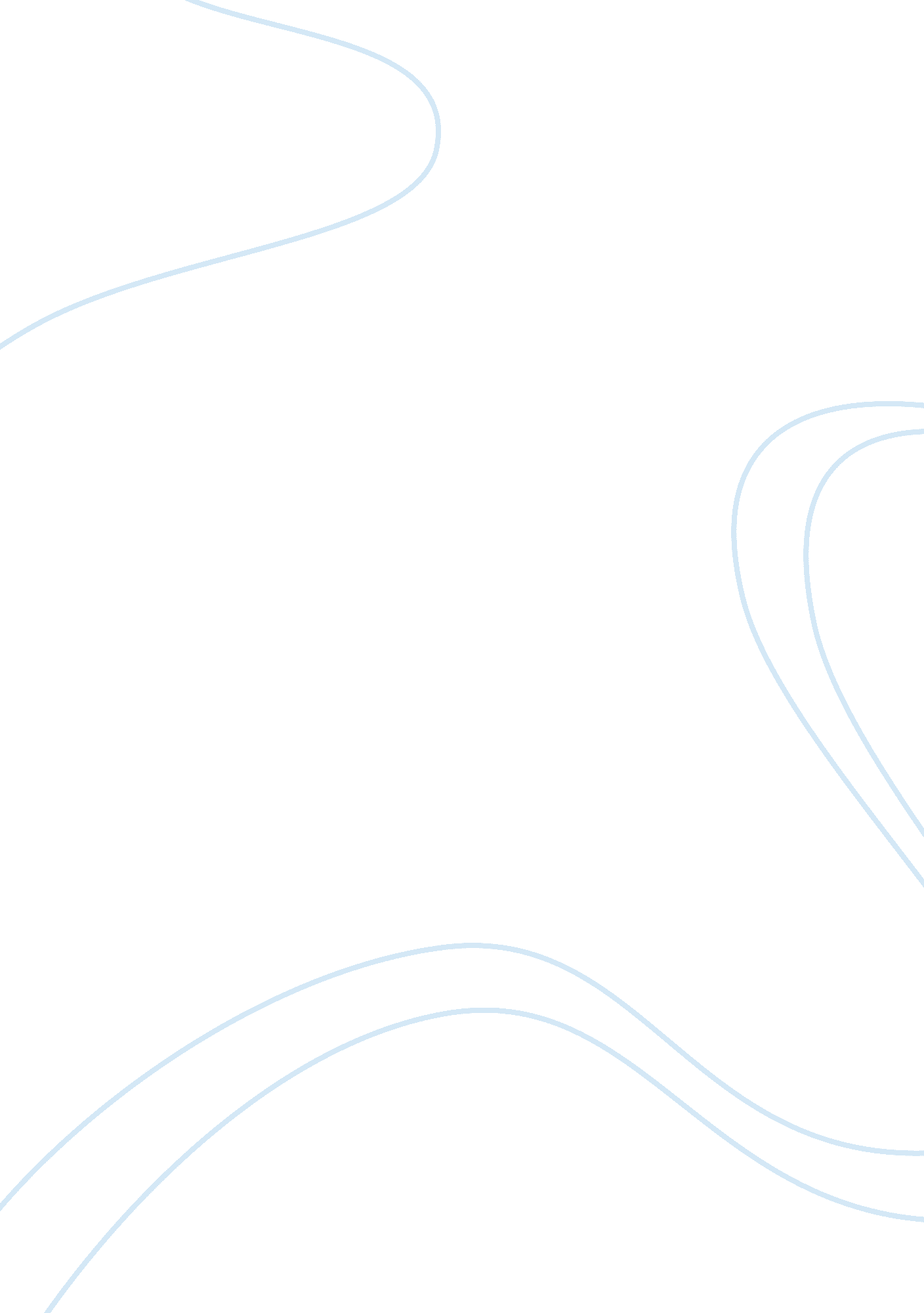 The deflnltlon of pneumonia essay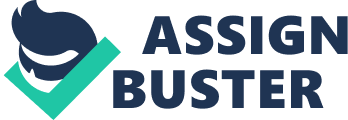 To develop a case definition for the Pneumonia Etiology Research for Child Health (PERCH) project, we sought a widely acceptable classification that was linked to existing pneumonia research and focused on very severe cases. We began with the World Health Organization’s classification of severe/very severe pneumonia and refined It through literature reviews and a 2-stage process of expert consultation. PERCH will study hospitalized children, aged 1-59 months, with pneumonia who resent with cough or difficulty breathing and have either severe pneumonia (lower chest wall Indrawlng) or very severe pneumonia (central cyanosis, difficulty breastfeeding/drinking, vomiting everything, convulsions, lethargy, unconsciousness, or head nodding). It will exclude patients with recent hospitalization and children with wheeze whose Indrawlng resolves after bronchodilator therapy. The PERCH investigators agreed upon standard interpretations of the symptoms and signs. These will be maintained by a clinical standardization monitor who conducts repeated Instruction at each site and by recurrent local training and testing. The journal discussed about the possible causes of pneumonia in children by conducting research about pneumonia in different studies that has been conducted In the past. It also discussed hospitalized pneumonia. as how the onset broadly to target pneumonia cases throughout the health care system. Integrated management of childhood illness , definition was incorporated into the Integrated Management of Childhood Illnesses (IMCI) strategy[15]. which provides triage and management guidelines at the primary healthcare level, and into the WHO guidelines for the anagement of children in hospital. WHO Radio logically confirmed pneumonia,. clinical signs In young infants , how every infant can show a possibility of acquiring pneumonia at an early age. Evaluating severity of pneumonia, hospital-associated pneumonia and more. The title itself The Definition of Pneumonia, the Assessment of Severity, and Clinical Standardization in the Pneumonia Etiology Research for Child Health Study. it is all explained in the content of the Journal. Pneumonia is a very common illness. But can be also the cause of very severe illness and death in young children. The article describes the clinical features and classifications to define pneumonia In children. It discuss hospitalized pneumonia, which discussed the requirement of heath care system primary to secondary if the condition is no longer coping to the interventions of community healthcare workers, and also Integrated management of childhood Illnesses, in which case my patient has a history of asthma which may affect his current condition with pneumonia. World health Organization Clinical Case definition of pneumonia, I was surprised that the the article. It is relevant to the case of my patient because it enables me to nderstand more about pneumonia in children that will help me to do interventions to help my client in his current status 